VIETNAM – Hanoi – Meeting with a Journalist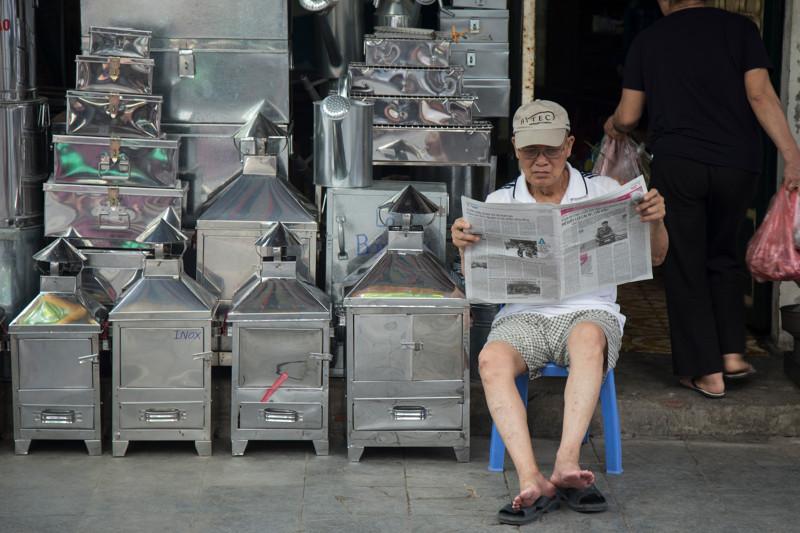 Over ViewThemeArt & Culture, ClassicCountry - CityVietnam - HanoiMarket segmentThematic LeisurePrice Level$$Max pax8SeasonalityAll year longArrival cityHanoiDeparture cityHanoiDescriptionThis meeting offers the opportunity to meet and talk with a local journalist in Vietnam. The discussion topics are driven by the traveler’s curiosity about the country, the economy, the changes in society, etc. The one-hour dialogue will take place in a local cafe to add an extra touch of authenticity to the experience.Selling pointsAn exciting meeting to discuss with a local journalist for French-speaking travelersThe best way to ask all the questions about the countryEasy to include in HanoiTime And TransportationThe meeting is usually organized after the journalist’s working day, which means it will begin around 17:30 – 18:00Photos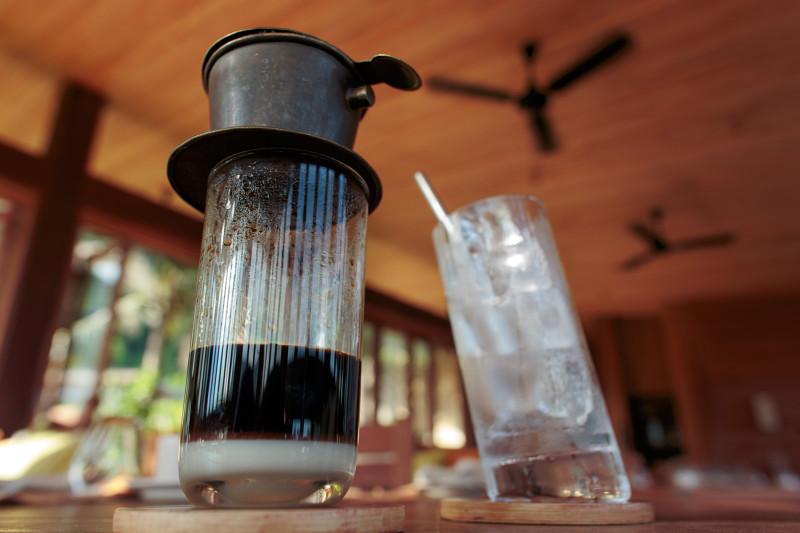 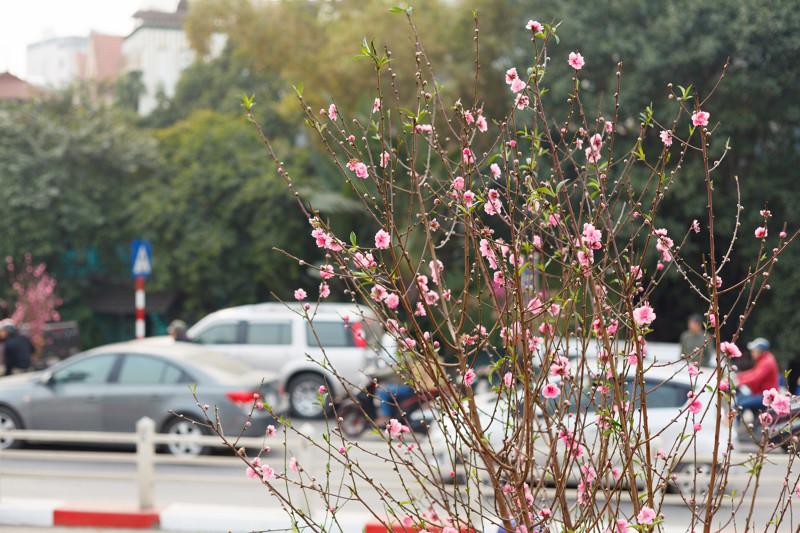 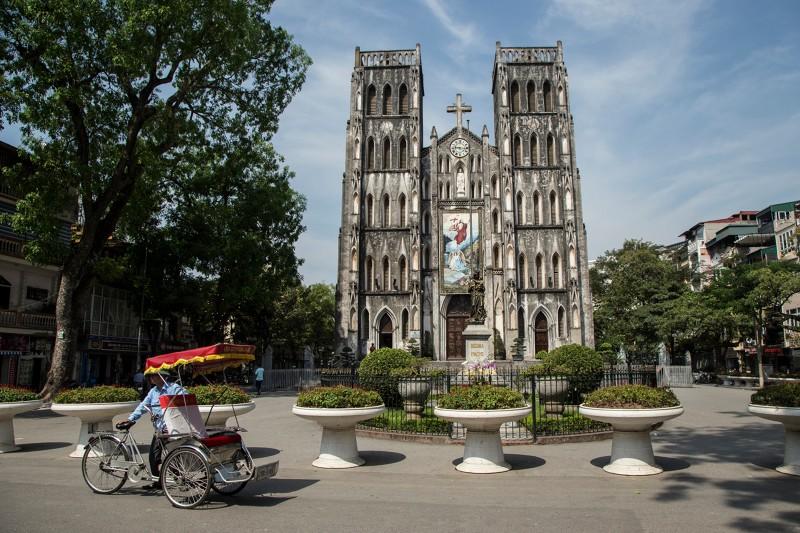 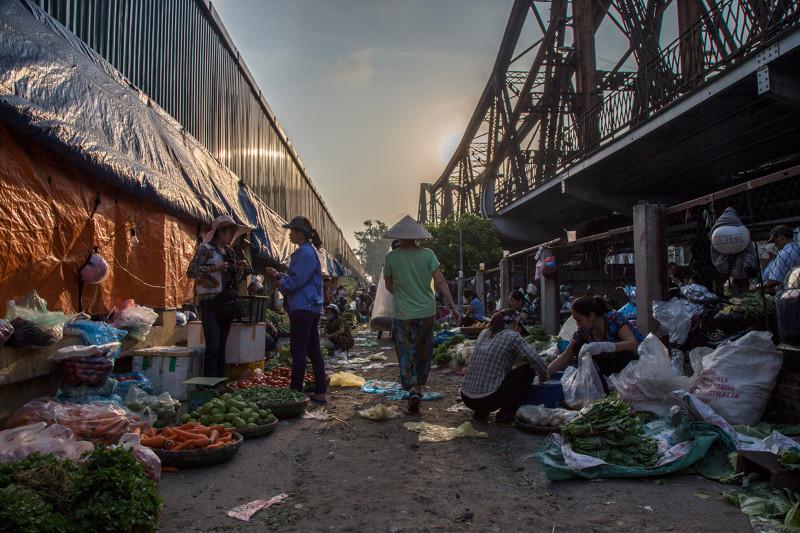 Easia Travel Head OfficeVietnam Head OfficeC/o: ATS Hotel, Suite 326 &327, 33B Pham Ngu Lao Street, Hanoi, VietnamTel: +84 24-39 33 13 62www.easia-travel.com